Регламент ТО Teana J32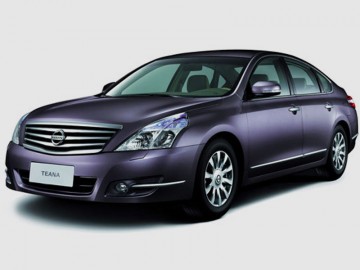 Заправочные объемы:Масло ДВС ke900-90042 5w40VQ2.5, VQ3.5 - 4.6 лQR2.5 4WD - 5.1 лМасло АКПП NS-2 KLE5200004EUполный заправочный объем QR2.5 - 7.3 лполный заправочный объем VQ2.5 - 8.3 лполный заправочный объем VQ3.5 - 10.2 лАнтифриз ke902-99945 L248полный заправочный объем - 9.1 лТормозная жидкость ke903-99932 DOT 4заправочный объем - 1 лРегламент ТО Teana J32 VQ3.5DE, VQ2.5DE Примечание (1)   Первая замена производится при достижении 90000 км. пробега или 72 месяца эксплуатации, каждая последующая     через 60000 км. или 48 месяцев эксплуатации.Примечание (2)   Проверяется ежегодно или при соответствующем обслуживании. Внимание!!! Регламент ТО NISSAN от 04.2011 : замена масла в АКПП и АКПП CVT производится, только при наличии утечек рабочей жидкости. Рекомендуемая замена рабочей жидкости в АКПП при пробеге 120 т. км. или 72 месяцев эксплуатации.Регламент ТО Teana J32 QR2.5DE 4WDПримечание (1)   Первая замена производится при достижении 90000 км. пробега или 72 месяца эксплуатации, каждая последующая     через 60000 км. или 48 месяцев эксплуатации.Примечание (2)   Проверяется ежегодно или при соответствующем обслуживании.П - проверка, смазкаЗ - заменаИнтервал ТО (Месяцы и километры), что наступит раньше.Месяцы1224364860728496108120132144156168Интервал ТО (Месяцы и километры), что наступит раньше.Пробег,т.км.153045607590105120135150165180195210Моторное маслоМоторное маслоЗЗЗЗЗЗЗЗЗЗЗЗЗЗМасляный фильтрМасляный фильтрЗЗЗЗЗЗЗЗЗЗЗЗЗЗПриводные ремни вспомогательных агрегатовПриводные ремни вспомогательных агрегатовППППППППППППППСистема охлаждения двигателя (проверка уровня, визуальный осмотр)Система охлаждения двигателя (проверка уровня, визуальный осмотр)ППППППППППППППОхлаждающая жидкость см. примечание (1)Охлаждающая жидкость см. примечание (1)ПЗПЗПЗВоздушный фильтрВоздушный фильтрЗЗЗЗЗЗЗТопливопроводы, топливная система, повреждения и подтеканияТопливопроводы, топливная система, повреждения и подтеканияПППППППСвечи зажиганияСвечи зажиганияЗЗЗЗЗЗЗНаправление света фар. Измерение силы светого потока внешних осветительных приборов.Направление света фар. Измерение силы светого потока внешних осветительных приборов.ППППППППППППППТормозные колодки, диски, цилиндры и другие компоненты тормозных механизмовТормозные колодки, диски, цилиндры и другие компоненты тормозных механизмовПППППППППППППППедальный тормоз, стояночный тормоз (Проверка эффективности торможения, свободный ход)Педальный тормоз, стояночный тормоз (Проверка эффективности торможения, свободный ход)ППППППППППППППВакуумные шланги, тормозные трубки и их соединения и контрольный клапан усилителя тормозов.Вакуумные шланги, тормозные трубки и их соединения и контрольный клапан усилителя тормозов..ПППППППТормозная система: проверка уровня жидкости, а также на предмет подтеканияТормозная система: проверка уровня жидкости, а также на предмет подтеканияППППППППППППППЖидкость в тормозной системеЖидкость в тормозной системеЗЗЗЗЗЗЗЖидкость (проверка уровня), шланги (проверка соединения) гидроусилителя рулевого управления.Жидкость (проверка уровня), шланги (проверка соединения) гидроусилителя рулевого управления.ППППППППППППППФильтр внутрисалонной вентиляции воздуха автомобиля.Фильтр внутрисалонной вентиляции воздуха автомобиля.ЗЗЗЗЗЗЗСистема принудительной вентиляции картераСистема принудительной вентиляции картераПППППППЖидкость в автоматической коробке передач с непрерывно изменяемым передаточным числомЖидкость в автоматической коробке передач с непрерывно изменяемым передаточным числомПППППЗПППППЗППМеханизм и привод  рулевого управления, детали осей и подвески, карданого вала Механизм и привод  рулевого управления, детали осей и подвески, карданого вала ПППППППСистема выпуска отработавших газовСистема выпуска отработавших газовППППППППроверка кузова на отсутствие коррозии          см. примечание (2)ППППППППППППППП - проверка, смазкаЗ - заменаИнтервал ТО (Месяцы и километры), что наступит раньше.Месяцы1224364860728496108120132144156168Интервал ТО (Месяцы и километры), что наступит раньше.Пробег, т.км.153045607590105120135150165180195210Моторное маслоМоторное маслоЗЗЗЗЗЗЗЗЗЗЗЗЗЗМасляный фильтрМасляный фильтрЗЗЗЗЗЗЗЗЗЗЗЗЗЗПриводные ремни вспомогательных агрегатовПриводные ремни вспомогательных агрегатовППППППППППППППСистема охлаждения двигателя (проверка уровня, визуальный осмотр)Система охлаждения двигателя (проверка уровня, визуальный осмотр)ППППППППППППППОхлаждающая жидкость см. примечание (1)Охлаждающая жидкость см. примечание (1)ПЗПЗПЗВоздушный фильтрВоздушный фильтр ЗЗ ЗЗ ЗЗ ЗТопливопроводы, топливная система, повреждения и подтеканияТопливопроводы, топливная система, повреждения и подтеканияПППППППСвечи зажиганияСвечи зажиганияЗЗЗЗЗЗЗНаправление света фар. Измерение силы светого потока внешних осветительных приборов.Направление света фар. Измерение силы светого потока внешних осветительных приборов.ППППППППППППППТормозные колодки, диски, цилиндры и другие компоненты тормозных механизмовТормозные колодки, диски, цилиндры и другие компоненты тормозных механизмовПППППППППППППППедальный тормоз, стояночный тормоз (Проверка эффективности торможения, свободный ход)Педальный тормоз, стояночный тормоз (Проверка эффективности торможения, свободный ход)ППППППППППППППВакуумные шланги, тормозные трубки и их соединения и контрольный клапан усилителя тормозов.Вакуумные шланги, тормозные трубки и их соединения и контрольный клапан усилителя тормозов.ПППППППТормозная система: проверка уровня жидкости, а также на предмет подтеканияТормозная система: проверка уровня жидкости, а также на предмет подтеканияППППППППППППППЖидкость в тормозной системеЖидкость в тормозной системеЗЗЗЗЗЗЗЖидкость (проверка уровня), шланги (проверка соединения) гидроусилителя рулевого управления.Жидкость (проверка уровня), шланги (проверка соединения) гидроусилителя рулевого управления.ППППППППППППППФильтр внутрисалонной вентиляции воздуха автомобиля.Фильтр внутрисалонной вентиляции воздуха автомобиля.ЗЗЗЗЗЗЗМасло в дифференциалеМасло в дифференциалеППППППППППППППЖидкость в автоматической коробке передач с непрерывно изменяемым передаточным числомЖидкость в автоматической коробке передач с непрерывно изменяемым передаточным числомПППЗПППЗПППЗППМеханизм и привод  рулевого управления, детали осей и подвески, карданого вала Механизм и привод  рулевого управления, детали осей и подвески, карданого вала ПППППППСистема выпуска отработавших газовППППППППроверка кузова на отсутствие коррозии             см. примечание (2)ПППППППППППППП